Freshwater Pollution Case StudyDissolved OxygenAlthough water is composed of oxygen and hydrogen atoms, biological life in water depends upon another form of oxygen—molecular oxygen. Oxygen is used by organisms in aerobic respiration, where energy is released by the combustion of sugar in the mitochondria. This form of oxygen can fit into the spaces between water molecules and is available to aquatic organisms. Fish, invertebrates, and other aquatic animals depend upon the oxygen dissolved in water. Without this oxygen, they would suffocate. 	Some organisms, such as salmon, mayflies, and trout, require high concentrations of oxygen in their water. Other organisms, such as catfish, midge fly larvae, and carp can survive with much less oxygen. The ecological quality of the water depends largely upon the amount of oxygen the water can hold. The following table indicates the normal tolerance of selected animals to temperature and oxygen levels. The quality of the water can be assessed with fair accuracy by observing the aquatic animal populations in a stream.Indicator SpeciesAn indicator species is an organism whose presence, absence or abundance reflects a specific environmental condition. Indicator species can signal a change in the biological condition of a particular ecosystem, and thus may be used as a proxy to diagnose the health of an ecosystem. Relative numbers of an indicator species can be used to calculate the value of a biotic indexBiotic IndicesA biotic index is a scale for showing the quality of an environment by indicating the types and abundances of organisms present in a representative sample of the environment. It is often used to assess the quality of water in marine and freshwater ecosystems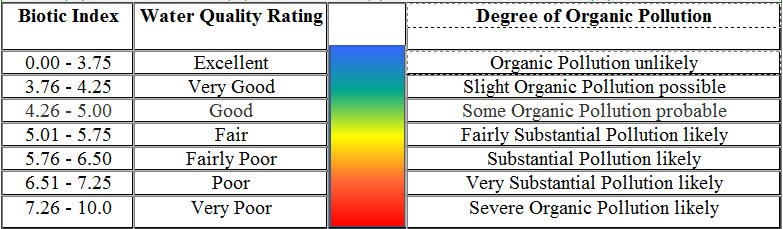 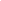 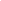 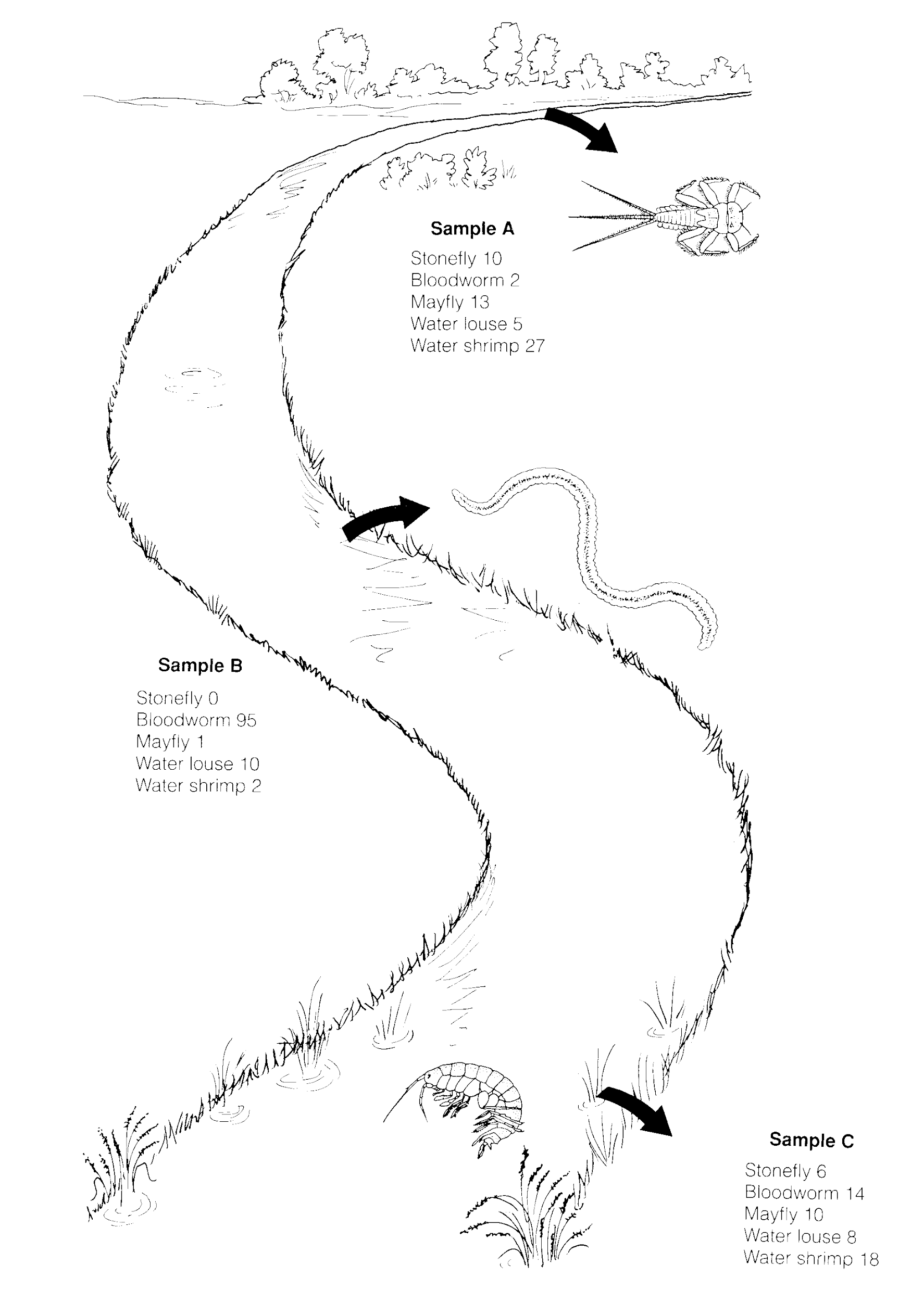 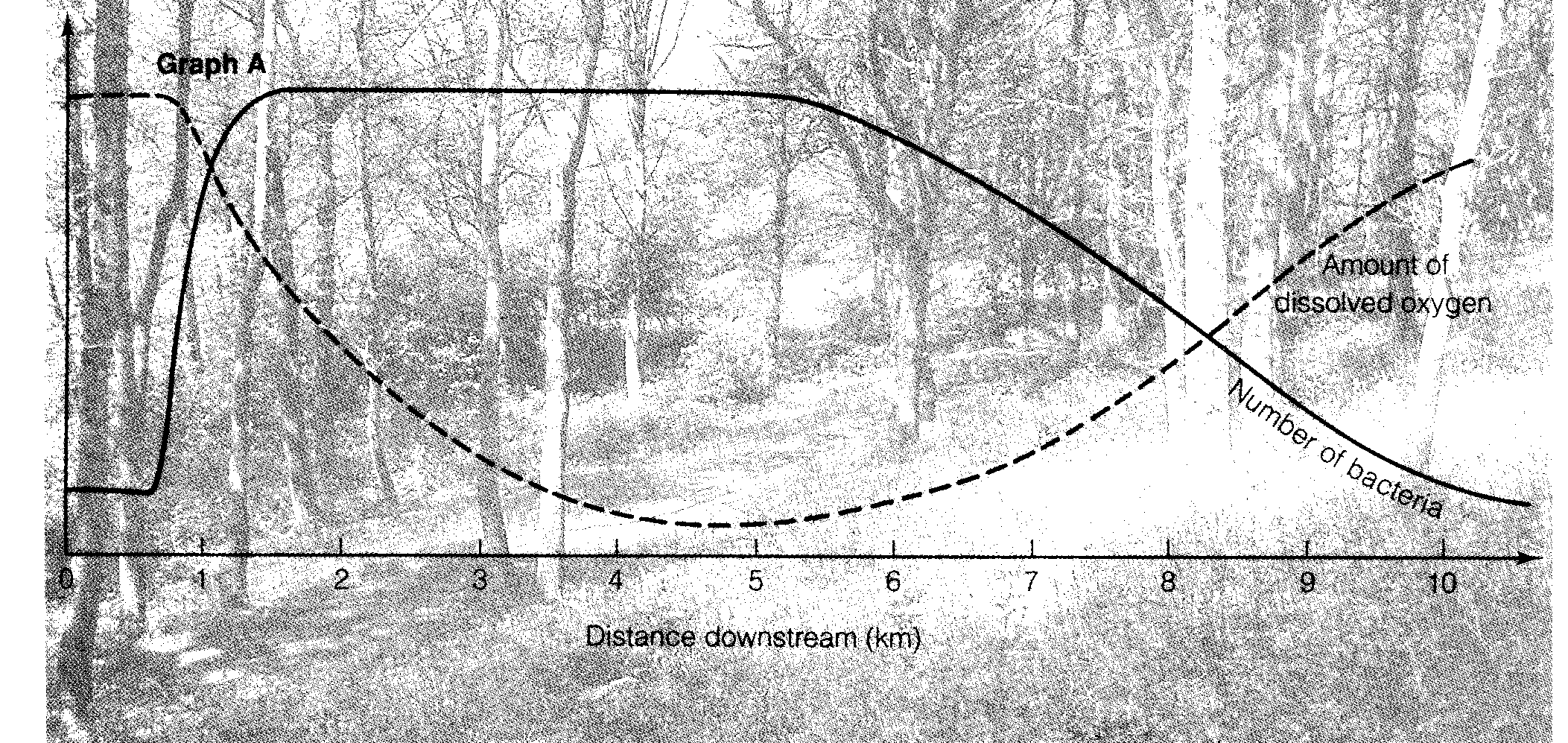 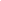 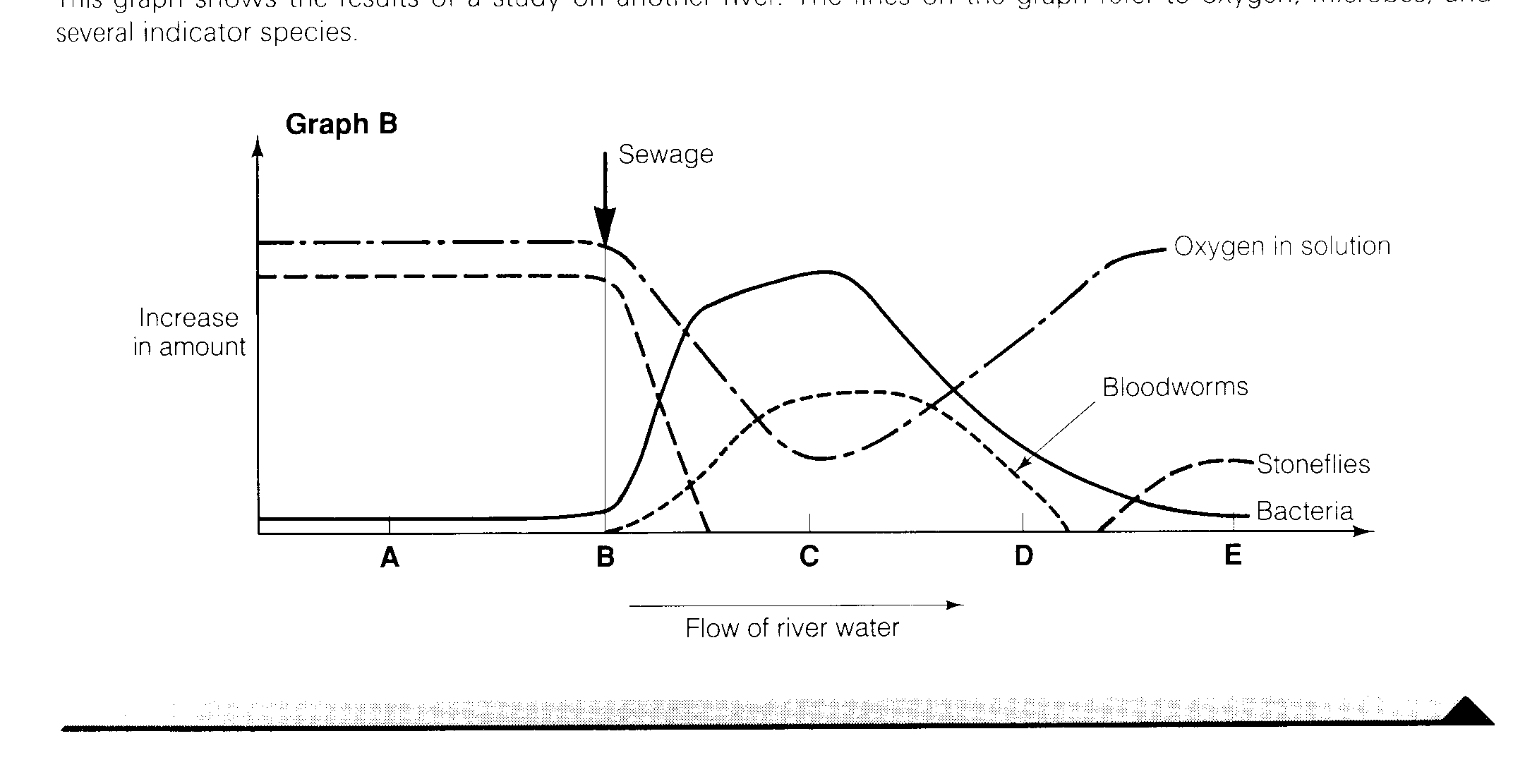 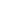 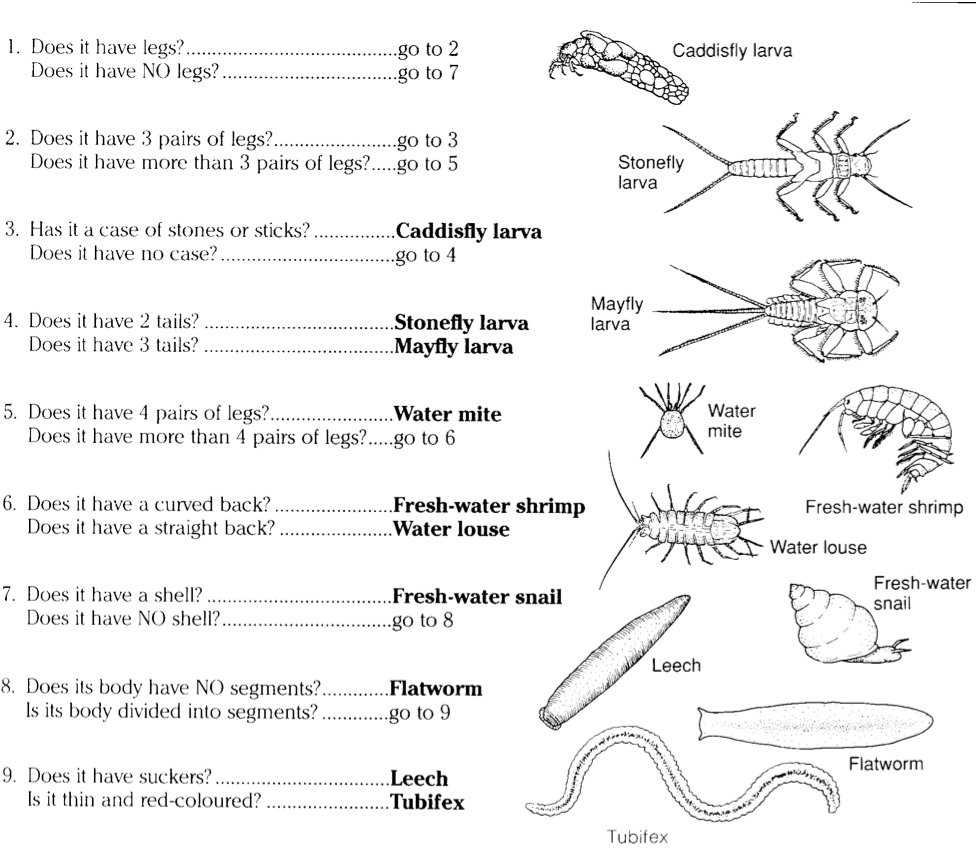 Read the case study before answering these questions:Describe how samples of the organisms at A, B and C would be taken.Identify the three organisms in the pictures, using the key to help you.Draw three bar charts to show the number of each species at each sample site.Describe where you think the sewage pipe joins the river.  Explain your choice.Describe what is meant by an indicator species.Outline how indicator species can be used to assess pollution levels in water.The river in graph B flows from A to E.  Explain how the lines on the graph support this statement.What evidence is there that the river is able to recover from the effects of sewage discharge?Which type of organism shown on the graph could be used as an indicator of pollution?Which organism not shown on the graph might be used as an indicator of unpolluted water?Fishermen reported dead fish floating in the water at a point on the river.  Which of the points A to E might this be?Animal                                                  Temperature Range  (°C)                    Minimum Dissolved Oxygen (mg/L)Trout 		                                                    5–20				                          6.5Smallmouth bass 	                                      5–28 			                                       6.5Caddisfly larvae                                               10–25 			                                       4.0Mayfly larvae                                                    10–25 				                         4.0Stonefly larvae                                                 10–25 			                                      4.0Catfish                                                                 20–25 				                         2.5Carp                                                                      10–25 					           2.0Mosquito                                                             10–25 				                         1.0Water boatmen                                                 10–25 			                                       2.0